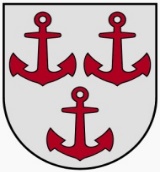 SALACGRĪVAS NOVADA DOMEPIRMSSKOLAS IZGLĪTĪBAS IESTĀDE „ VILNĪTIS”Reģ. Nr. 40900001126, Pērnavas iela 29, Salacgrīva, Salacgrīvas novads, LV-4033Tālrunis 64041839, e-pasts: salacgrivavilnitis@salacgriva.lv IEKŠĒJIE NOTEIKUMISalacgrīvas novada SalacgrīvāNr. 1.30/ 162020.gada 27.oktobrī                                                                               Kārtība, kādā pirmsskolas izglītības iestādē “Vilnītis” ar filiālēm Korģenē un Svētciemā izglītojamie tiek uzņemti un atskaitīti no izglītības iestādes Izdoti saskaņā ar 2015.gada 13.oktobra MK noteikumiem Nr. 591”Kārtība, kādā izglītojamie tiek uzņemti vispārējās izglītības programmās, speciālajās izglītības iestādēs un speciālajās pirmsskolas izglītības grupās un atskaitīti no tām, kā arī pārcelti uz nākamo klasi”Vispārīgie jautājumiKārtība, kādā pirmsskolas izglītības iestādē “Vilnītis” ar filiālēm Korģenē un Svētciemā izglītojamie tiek uzņemti un atskaitīti no izglītības iestādes (turpmāk – kārtība) nosaka izglītojamo vecāku vai to likumisko pārstāvju (turpmāk – vecāki) un izglītības iestādes rīcību, lai uzņemtu izglītojamo pirmsskolas izglītības iestādē “Vilnītis” ar filiālēm Korģenē un Svētciemā (izglītības iestādē) vai atskaitītu no tās.Kārtība ir saistoša izglītības iestādes izglītojamo vecākiem un administrācijai.Izglītojamo uzņemšana izglītības iestādēPirms izglītojamā uzņemšanas izglītības iestādē, bērna vecāki ir tiesīgi iepazīties ar:izglītības iestādes reģistrācijas apliecību (pieejama elektroniski Valsts izglītības informācijas sistēmas publiskajā daļā);izglītības programmu licencēm (pieejamas elektroniski Valsts izglītības informācijas sistēmas publiskajā daļā);izglītības iestādes nolikumu;iekšējās kārtības noteikumiem.Lai uzņemtu izglītojamo izglītības iestādē, bērna vecāki raksta iesniegumu, kurā norāda:vecāku vārdu un uzvārdu;izglītojamā vārdu, uzvārdu un personas kodu;izglītojamā deklarētās un faktiskās dzīvesvietas adresi;izvēlēto izglītības programmu;saziņas veidu ar izglītības iestādi, norādot arī elektroniskā pasta adresi (ja ir).Iesniegumam pievieno:bērna medicīnisko karti (veidlapa Nr. 026/u), valsts vai pašvaldības pedagoģiski medicīniskās komisijas (turpmāk – pedagoģiski medicīniskā komisija) atzinumu, ja izglītojamais tiek uzņemts speciālās izglītības programmā vai ja viņam ar pedagoģiski medicīniskās komisijas, logopēda, izglītības vai klīniskā psihologa atzinumu ieteikti atbalsta pasākumi mācību procesā;aizgādību apliecinoša dokumenta kopiju, uzrādot oriģinālu vadītājai.Iesniegumu var nosūtīt arī elektroniski uz e-pasta adresi salacgrivavilnitis@salacgriva.lv , parakstot ar drošu elektronisko parakstu.Izglītojamā vecāki izglītības iestādes vadītājai uzrāda:personu apliecinošu dokumentu;bērna dzimšanas apliecības oriģinālu.Izglītojamo ar izglītības iestādes vadītājas rīkojumu uzņem izglītības iestādes atbilstošā vecuma grupiņā, vienā izglītības programmā.Pēc uzņemšanas izglītības iestādē izglītojamam iekārto personas lietu.Uzņemot izglītojamo izglītības iestādē, lai īstenotu pedagoģiski medicīniskās komisijas atzinumā ieteikto speciālās izglītības programmu vai pedagoģiski medicīniskās komisijas, logopēda, izglītības vai klīniskā psihologa atzinumā noteiktos atbalsta pasākumus, izglītības iestāde nodrošina, ka vienā grupiņā var integrēt (iekļaut) kopumā ne vairāk kā četrus izglītojamos ar speciālām vajadzībām, no kuriem:ne vairāk kā trīs izglītojamie ir ar redzes, dzirdes vai fiziskās attīstības traucējumiem;ne vairāk kā četri izglītojamie ir ar valodas, mācīšanās vai garīgās veselības traucējumiem;ne vairāk kā divi izglītojamie ir ar garīgās attīstības traucējumiem, smagiem garīgās attīstības traucējumiem vai vairākiem smagiem traucējumiem.Izglītojamo atskaitīšana no izglītības iestādesIzglītojamo atskaita no izglītības iestādes, ja:Izglītojamais ir uzņemts citā mācību iestādē.Izglītojamais ir izbraucis no valsts ilgāk par gadu, un vecāki nav brīdinājuši izglītības iestādes vadītāju. Izglītības iestāde par izglītojamā atskaitīšanu rakstiski informē viņa vecākus, nosūtot rakstisku vēstuli uz izglītojamā deklarēto dzīvesvietas adresi. Izglītojamais ir apguvis pirmsskolas izglītības programmu.Noslēguma jautājumiKārtība stājas spēkā 2020.gada 28.oktobrī.Kārtību var papildināt pēc izglītības iestādes Vecāku padomes ieteikuma, ar vadītājas rīkojumu.Atzīt par spēkā neesošu 2014.gada 29.septembra “Kārtību, kādā PII “Vilnītis” izglītojamie tiek uzņemti un atskaitīti no iestādes”.Ar kārtību bērnu vecāki var iepazīties izglītības iestādes dibinātāja tīmekļvietnē www.salacgriva.lv un izglītības iestādes lietvedībā.Vadītāja:                                                                      D.VilemsoneVilemsone 64041839dace.vilemsone@salacgriva.lv 